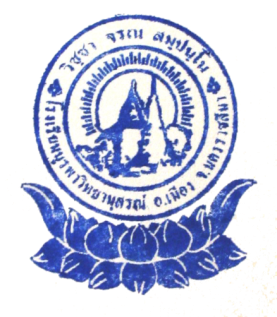 คำสั่งโรงเรียนบูรพาวิทยานุสรณ์ที่........../ ๒๕๕๕เรื่อง  แต่งตั้งคณะกรรมการจัดทำหลักสูตรสถานศึกษา  โรงเรียนบูรพาวิทยานุสรณ์ พ.ศ.๒๕๕๓ ( ฉบับปรับปรุง ๒๕๕๕) ตามหลักสูตรแกนกลางการศึกษาขั้นพื้นฐาน พุทธศักราช   ๒๕๕๑…………………………..………… 	โรงเรียนบูรพาวิทยานุสรณ์ได้จัดการเรียนการสอน  หลักสูตรตามที่กระทรวงศึกษาธิการ  มีคำสั่งที่ สพฐ. ๒๙๓ / ๒๕๕๑  ลงวันที่  ๑๑  กรกฎาคม  พ.ศ.  ๒๕๕๑   เรื่อง  ให้ใช้หลักสูตรแกนกลางการศึกษาขั้นพื้นฐาน  พุทธศักราช  ๒๕๕๑  โดยให้โรงเรียนทั่วไปใช้หลักสูตรแกนกลางการศึกษาขั้นพื้นฐาน  พุทธศักราช  ๒๕๕๑  ระดับประถมศึกษาพร้อมกันตั้งแต่ชั้นประถมศึกษาปีที่ ๑ ถึงประถมศึกษาปีที่ ๖  และระดับมัธยมศึกษาปีที่ ๑ และปีที่ ๔  ในปีการศึกษา  ๒๕๕๓ นั้น   โรงเรียนบูรพาวิทยานุสรณ์ได้จัดทำหลักสูตรโรงเรียนบูรพาวิทยานุสรณ์พุทธศักราช  ๒๕๕๓  ตามกรอบหลักสูตรแกนกลางการศึกษาขั้นพื้นฐาน  พุทธศักราช  ๒๕๕๑ เรียบร้อยและได้ใช้หลักสูตรนั้นระยะเวลาหนึ่งแล้ว  จึงดำเนินงานจัดทำและพัฒนาหลักสูตรสถานศึกษา  เพื่อให้สอดคล้องกับแผนพัฒนาการศึกษาโรงเรียนบูรพาวิทยานุสรณ์  พ.ศ.๒๕๕๕ – ๒๕๕๙  และมาตรฐานการศึกษาตามประกาศของกระทรวงศึกษาธิการและนโยบายของมหาเถรสมาคม ดังนั้น  ทางโรงเรียนจึงแต่งตั้งคณะกรรมการจัดทำหลักสูตรสถานศึกษาโรงเรียนบูรพาวิทยานุสรณ์พุทธศักราช  ๒๕๕๓ (ฉบับปรับปรุง ๒๕๕๕)  ตามหลักสูตรแกนกลางการศึกษาขั้นพื้นฐาน  พุทธศักราช  ๒๕๕๑    เพื่อประกาศใช้ในปีการศึกษา  ๒๕๕๕     ดังมีรายนามคณะกรรมการต่อไปนี้คณะกรรมการที่ปรึกษาคณะกรรมการสถานศึกษา  โรงเรียนบูรพาวิทยานุสรณ์คณะกรรมการจัดทำหลักสูตรสถานศึกษา	ตำแหน่ง	หน้าที่พระครูวรปัญญาคม	ผู้อำนวยการ	ประธานพระมหาสุรกานต์	เตชปุญฺโญ	วิชาการ	กรรมการพระมหาสันติภาพ	โชติปญฺโญ	ทะเบียนและวัดผล	กรรมการนายสุทัศน์	กุดนอก	หัวหน้ากลุ่มสาระฯ คณิตศาสตร์	กรรมการนายคำพันธุ์	กันธิยา	หัวหน้ากลุ่มสาระฯ วิทยาศาสตร์	กรรมการ	พระครูศรีปริยัติยารักษ์		คณะกรรมการสถานศึกษา	กรรมการนายอิทธิกร	ญาณธร	คณะกรรมการสถานศึกษา	กรรมการพระทองคำ	สิริสุวณฺโณ	ครู	กรรมการพระอภิชาต	อนาลโย	ครู	กรรมการนางสาวหทัยพร	เดชคุณรัมย์	ครู	กรรมการนางสาววรางคณา	ประทุมศรี	ครู	กรรมการนางสาวภาวิณี	หมื่นมี	ครู	กรรมการนางสาวอุมาพร	จงนอก	ครู	กรรมการนายยืนยง	กว้างนอก	ครู	กรรมการพระทัศพงษ์	ทสฺสนีโย	บริหารงานทั่วไป	กรรมการและเลขานุการให้คณะกรรมการจัดทำหลักสูตรสถานศึกษา  โรงเรียนบูรพาวิทยานุสรณ์ พ.ศ.๒๕๕๓ ( ฉบับปรับปรุง ๒๕๕๕) ตามหลักสูตรแกนกลางการศึกษาขั้นพื้นฐาน พุทธศักราช   ๒๕๕๑  ดำเนินงานตามบทบาทหน้าที่ดังกล่าวข้างต้นให้มีประสิทธิภาพ 	สั่ง  ณ  วันที่  ๒๙  เดือน  มีนาคม  พ.ศ. ๒๕๕๕(พระครูวรปัญญาคม)ผู้อำนวยการโรงเรียนบูรพาวิทยานุสรณ์